Ситуационный план земельного участка с кадастровым номером 47:23:0245007:77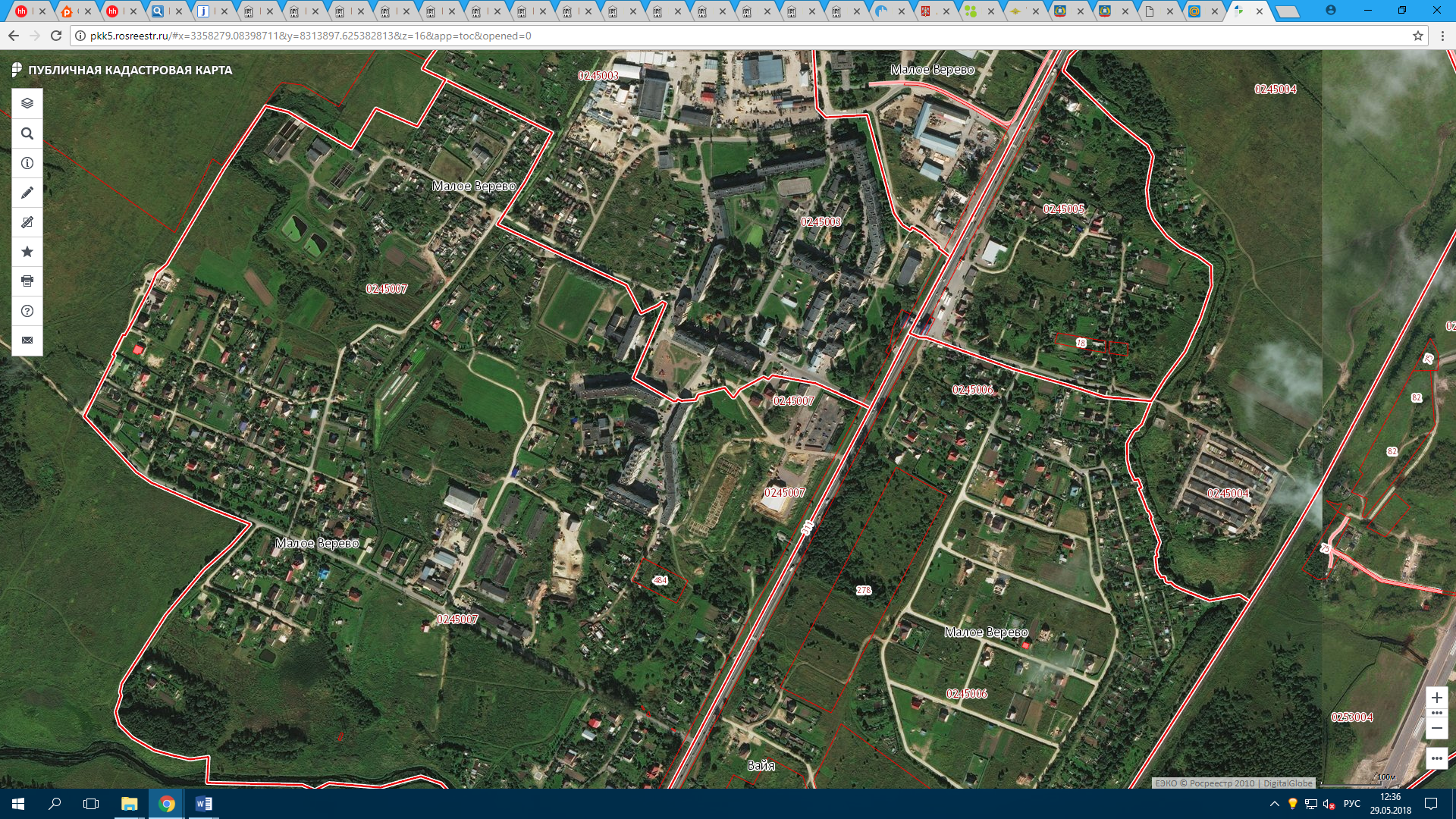 